FestivalsWhat is the festival all about and how does the Jewish community celebrate it?How is it similar or different?Rosh Hashanah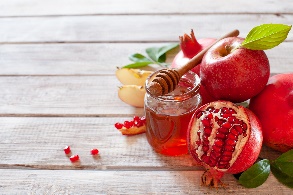 This reminds me of….Yom Kippur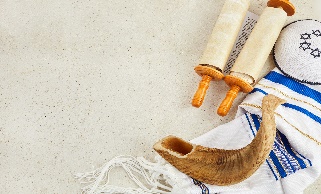 This reminds me of….Sukkot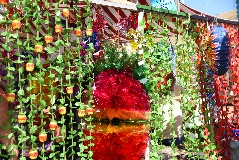 This reminds me of….Hannukah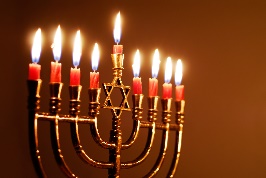 This reminds me of….